In 1 Minute auf den Punkt 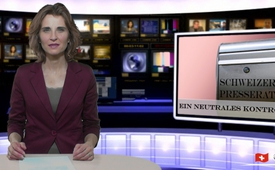 Schweizer Presserat – ein neutrales Kontrollorgan?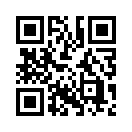 Stellen Sie sich vor, Sie haben eine Veröffentlichung gelesen und möchten eine Beanstandung vorbringen - dann können Sie dies beim Schweizer Presserat tun. An dieselbe Beschwerdestelle richten sich ebenfalls Medienschaffende.Sehr verehrte Zuschauerinnen und Zuschauer – herzlich willkommen

Stellen Sie sich vor, Sie haben eine Veröffentlichung gelesen und möchten eine Beanstandung vorbringen - dann können Sie dies beim Schweizer Presserat tun. An dieselbe Beschwerdestelle richten sich ebenfalls Medienschaffende.

Wenn Sie jedoch den Presserat näher betrachten, werden Sie nüchtern feststellen, dass er sich vornehmlich aus Journalisten und Redakteuren führender Schweizer Medien zusammensetzt, wie z.B. NZZ, Blick, Tribune de Genève“, Radio SRF, Télévision Suisse Romande, Radiotelevisione Svizzera.
Lässt sich daraus nicht ableiten, dass es sich beim Schweizer Presserat keinesfalls um ein neutrales Kontrollorgan handeln kann?
Ist das nicht in etwa dasselbe, wie wenn jemand genau jene Buchhaltung prüft, die er vorher selber gemacht hat? In der Politik würde man diesen Mechanismus „Vetternwirtschaft“ nennen!

Mit diesen aufschlussreichen Zusammenhängen verabschiede ich mich von Ihnen und wünsche Ihnen einen klaren Blick hinter die Medienkulissen!

Guten Abend!von uk./mol.Quellen:http://presserat.ch/14490.htmDas könnte Sie auch interessieren:#1MinuteAufDenPunkt - In 1 Minute auf den Punkt - www.kla.tv/1MinuteAufDenPunktKla.TV – Die anderen Nachrichten ... frei – unabhängig – unzensiert ...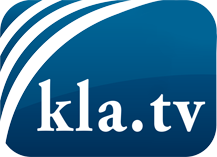 was die Medien nicht verschweigen sollten ...wenig Gehörtes vom Volk, für das Volk ...tägliche News ab 19:45 Uhr auf www.kla.tvDranbleiben lohnt sich!Kostenloses Abonnement mit wöchentlichen News per E-Mail erhalten Sie unter: www.kla.tv/aboSicherheitshinweis:Gegenstimmen werden leider immer weiter zensiert und unterdrückt. Solange wir nicht gemäß den Interessen und Ideologien der Systempresse berichten, müssen wir jederzeit damit rechnen, dass Vorwände gesucht werden, um Kla.TV zu sperren oder zu schaden.Vernetzen Sie sich darum heute noch internetunabhängig!
Klicken Sie hier: www.kla.tv/vernetzungLizenz:    Creative Commons-Lizenz mit Namensnennung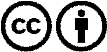 Verbreitung und Wiederaufbereitung ist mit Namensnennung erwünscht! Das Material darf jedoch nicht aus dem Kontext gerissen präsentiert werden. Mit öffentlichen Geldern (GEZ, Serafe, GIS, ...) finanzierte Institutionen ist die Verwendung ohne Rückfrage untersagt. Verstöße können strafrechtlich verfolgt werden.